№  ___                                                                              «  __ » _________  2023 г.Четвертый созывР Е Ш Е Н И ЕСобрания депутатов Красностекловарского сельского поселенияО внесении изменений в Устав  Красностекловарского сельского  поселения Моркинского муниципального района Республики Марий ЭлВ соответствии с Федеральным законом от 6 октября 2003 г. 
№ 131-ФЗ «Об общих принципах организации местного самоуправления в Российской Федерации», Собрание депутатов Красностекловарского сельского поселения РЕШИЛО:1.  Внести Устав Красностекловарского сельского поселения Моркинского муниципального района Республики Марий Эл, утвержденный решением Собрания депутатов муниципального образования «Красностекловарское сельское поселение» от 16 августа 2019 г. № 268 (в редакции решений Собрания депутатов Красностекловарского сельского поселения от 19.12.2019 № 27, от 31.03.2020 № 40, от 25.11.2020 № 65, от 19.02.2021 № 130, от 27.07.2021 № 145, от 24.03.2023 № 236, от 27.07.2023 № 250, от 02.11.2023 № 260), следующие изменения:1.1.  пункт 27 части 1 статьи 3 изложить в следующей редакции:«27) организация и осуществление мероприятий по работе
с детьми и молодежью, участие в реализации молодежной политики, разработка и реализация мер по обеспечению и защите прав и законных интересов молодежи, разработка и реализация муниципальных программ по основным направлениям реализации молодежной политики, организация и осуществление мониторинга реализации молодежной политики в поселении;»;1.2. абзац 2  части 7 статьи 35 изложить в следующей редакции:«Официальным опубликованием муниципального правового акта, в том числе соглашения, заключенного между органами местного самоуправления, считается первая публикация его полного текста
в периодическом печатном издании (районная газета «Моркинская земля») или первое размещение его полного текста в сетевом издании (доменное имя NEWSMARIEL.RU, регистрационный номер и дата регистрации 
в качестве сетевого издания: ЭЛ № ФС 77 – 86311 от 30.11.2023).».2.Поручить Главе Красностекловарского сельского поселения направить настоящее решение на государственную регистрацию в Управление Министерства юстиции Российской Федерации по Республике Марий Эл.3. Настоящее решение подлежит официальному опубликованию (обнародованию) после его государственной регистрации и вступает в силу после его официального опубликования (обнародования).Глава Красностекловарскогосельского поселения                                                              Р.Р.АбдрахмановЯЛ ШОТАН  КРАСНЫЙ СТЕКЛОВАР  ИЛЕМЫМДЕПУТАТ-ВЛАКЫН ПОГЫНЖО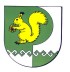 ПРОЕКТСОБРАНИЕ ДЕПУТАТОВКРАСНОСТЕКЛОВАРСКОГОСЕЛЬСКОГО ПОСЕЛЕНИЯ425131, Красный Стекловар пос. Советский урем, 2 Телефон- влак 9-25-18425131, п. Красный Стекловар, ул. Советская, 2 телефон 9-25-18